Publicado en Salamanca el 09/07/2018 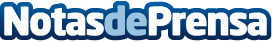 Súmate Marketing online presenta su memoria de sostenibilidadLa publicación recoge los principales hitos alcanzados por la entidad en el ejercicio 2017. La implantación en Portugal y el incremento moderado y sostenible de la plantilla son algunos de los aspectos más destacados en Responsabilidad hacia los trabajadoresDatos de contacto:Tania LanchasActitud de Comunicación SL913022860Nota de prensa publicada en: https://www.notasdeprensa.es/sumate-marketing-online-presenta-su-memoria-de Categorias: Marketing Castilla y León Ecología E-Commerce Recursos humanos http://www.notasdeprensa.es